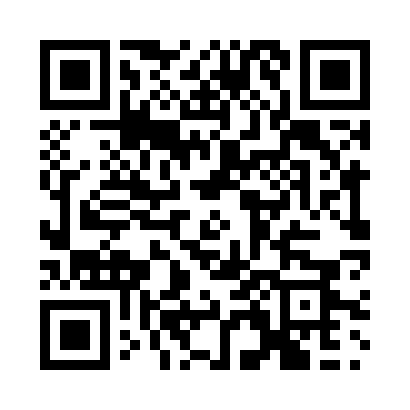 Prayer times for Zoulabout, CongoMon 1 Jul 2024 - Wed 31 Jul 2024High Latitude Method: NonePrayer Calculation Method: Muslim World LeagueAsar Calculation Method: ShafiPrayer times provided by https://www.salahtimes.comDateDayFajrSunriseDhuhrAsrMaghribIsha1Mon4:445:5912:063:326:127:232Tue4:446:0012:063:326:137:233Wed4:456:0012:063:326:137:234Thu4:456:0012:063:326:137:235Fri4:456:0012:073:336:137:246Sat4:456:0012:073:336:137:247Sun4:466:0012:073:336:137:248Mon4:466:0112:073:336:147:249Tue4:466:0112:073:336:147:2410Wed4:466:0112:073:336:147:2411Thu4:476:0112:083:336:147:2412Fri4:476:0112:083:336:147:2413Sat4:476:0112:083:336:147:2414Sun4:476:0212:083:336:147:2415Mon4:476:0212:083:336:147:2416Tue4:486:0212:083:336:147:2417Wed4:486:0212:083:336:147:2418Thu4:486:0212:083:336:147:2419Fri4:486:0212:083:336:147:2420Sat4:486:0212:083:336:147:2421Sun4:496:0212:083:336:147:2422Mon4:496:0212:083:336:147:2423Tue4:496:0212:083:336:147:2424Wed4:496:0212:083:326:147:2325Thu4:496:0312:083:326:147:2326Fri4:496:0312:083:326:147:2327Sat4:506:0312:083:326:147:2328Sun4:506:0312:083:326:147:2329Mon4:506:0312:083:316:147:2330Tue4:506:0312:083:316:147:2231Wed4:506:0312:083:316:147:22